ПРИЈАВНИ ЛИСТ ПРОМОТИВНИ ДАН У ПРОЈЕКТУ „ОБОГАЋЕН ЈЕДНОСМЕНСКИ РАД“ 12.03.2020. у 18:00 часоваРЕГИОНАЛНИ ЦЕНТАР ЗА ПРОФЕСИОНАЛНИ РАЗВОЈ ЗАПОСЛЕНИХ У ОБРАЗОВАЊУ -  НИШ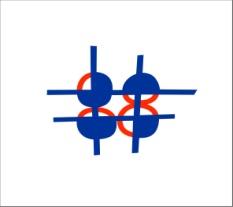 Школа / УстановаИме и презимеКонтакти(мејл, телефон)